Publicado en  el 20/01/2015 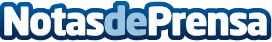 IBM presenta el z13, el sistema informático más potente y seguro de la historiaDatos de contacto:Nota de prensa publicada en: https://www.notasdeprensa.es/ibm-presenta-el-z13-el-sistema-informatico-mas_1 Categorias: Telecomunicaciones E-Commerce http://www.notasdeprensa.es